4th biannual International CLIL Conference CLIL 2023 Sustainability, Pedagogy and Social Justice16-17 June 2023Sheffield Institute of Education, UK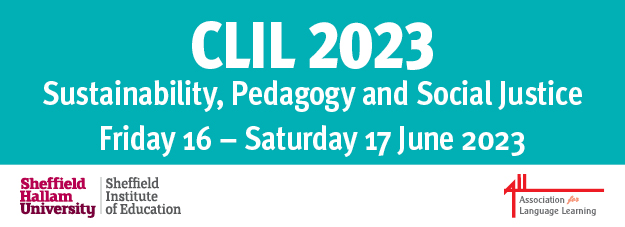 Venue: Sheffield, UK. Sheffield Institute of Education, Charles Street Building, Sheffield Hallam University (5-minute walk from train station)FocusAs a result of the growing linguistic diversification and plurilingualism of an expanding Europe and an increasingly globalised society, many countries are responding to the increasingly diverse and plurilingual nature of our learners in the classroom, including those for whom the language of schooling may be a foreign language. At this critical time in our history, bilingual education through the implementation of pedagogies such as CLIL, immersion and pluriliteracies has seen rapid development in many countries. Our conference seeks to move the development of these pedagogies further by bringing together expert researchers and practitioners to share and discuss good practice, practical ideas for the classroom and effective ways of working, in order to increase the motivation, confidence and progress of our learners. This conference welcomes researchers, teachers and trainee teachers, teacher educators and policy makers interested in drawing on CLIL and pluriliteracies pedagogies to design learning for diverse learners in bilingual contexts such as CLIL, EAL, immersion, ESP, TESOL, dual or heritage language programmes, in order to increase motivation, confidence, attainment and intercultural awareness.Academic and practice-based submissions and early bird registration opens 1 September 2022 (see important dates below)We welcome submissions for contributions from researchers around the following 3 themes:sustainability (i.e., CLIL’s ongoing expansion and take up into new contexts), pedagogy (i.e., the situated nature of teaching/learning in terms of CLIL as a pedagogic model and related pedagogies), social justice (i.e., engagement of cultural and linguistic diversity, with specific attention to students from EAL backgrounds in Anglophone-dominant contexts).We welcome submissions for contributions from practitioners in the following areas:The impact of CLIL and immersion techniques on pupils’ motivation and progressPractical ideas for increasing cognitive challenge, motivation and engagement in the primary and secondary classroomCLIL approaches to EAL, ESP and TESOLCombining pedagogies e.g., to support EAL/D learnersPluriliteracies How curriculum integrated learning can support pupils who will take England’s language examsWhat we can learn from other countriesThese may include presentations/ discussions of:How languages can be integrated into the wider curriculum (primary and secondary)CLIL pedagogical approach and EAL, ESP and TESOLCombining pedagogies e.g., to support EAL/D learnersCLIL’s development where L2 is not EnglishPluriliteracies pedagogiesDisciplinary literaciesCognitive Discourse Functions Transition KS2-3  Motivation /engaging learners Optimal cognitive challenge  Making language real language: using the target language for meaningful interactionDeveloping intercultural awareness Approaches to immersion learningBilingual learning strategiesConfirmed Invited Speakers include:Professor Li Wei, Professor of Applied Linguistics at the UCL Institute of Education, University College London.Professor Kim Bower, Chair in Innovation in Languages Education and National Teaching Fellow, Sheffield Institute of Education, Sheffield Hallam University, UKProfessor Do Coyle, Chair in Languages Education and Classroom Pedagogy at the University of Edinburgh, UKRussell Cross, Associate Professor in language and literacy education, at the University of Melbourne, AustraliaProfessor Ken Cruickshank, Professor of Education at the University of Sydney and Director of Sydney Institute for Community languages EducationDr Yvonne Foley, Senior Lecturer, Moray House School of Education and Sport, IETL University of Edinburgh and Chair of the National Association for Language Development in the Curriculum Queen Katharine Academy, PeterboroughADiBE: next steps (tbc.)Important datesProvisional Registration of Conference ContributionsSubmission form & guidanceThis conference welcomes:research papers, research workshops and research posters presentations and workshops from successful CLIL schools and practising CLIL teachers practical ideas for cross curricular classroom activities from practising teachers All submissions should address the conference themes within the field of curriculum integrated language learning. The conference will feature the following submission styles (detail is provided below):Theory (Research based) Choice of 1 of 3 symposium strands: sustainability, pedagogy and social justiceShort presentation of a positional statement, an idea or key findings within a symposium, chaired with by a discussant. (10-15-minute presentation, depending on numbers accepted + questions led by the discussant).  You will be notified with exact timing on acceptance of your proposal)PosterPractice (Practitioner/classroom based)Presentation (20 mins presentation + 10 mins discussion)Workshop (30-45 mins)PosterReview & acceptance
The conference uses a peer review process. (See important dates). Submission
Please use the submission form below. You will need to provide a (max) 50* word title, and (max) 250* word outline.Note: At least one author from each accepted submission must attend the conference in person to deliver their presentation or poster. All attending presenters must register and pay the appropriate registration fee.Submission typesTheory1. Symposium presentation (10-15 minutes)
Evidence-based short presentation:  a positional statement, an idea or key findings, relevant to one of the 3 key strands: sustainability, pedagogy and social justice. You will present within a symposium, chaired with by a discussant, who will lead Q&A.  You will be notified with the length of presentation on acceptance of your proposal- it will depend on the number of presentations accepted in each strand.The research or project to which the presentation relates can be either completed or still in progress. Presentations will discuss evidence relating to the idea, practice, research or positional statement.2. Posters
Posters submissions must be provided for display at the venue at Registration on 16th June in hard copy format.  Your poster should be A1 in size, clear and self-explanatory.  It should be easy to relate to your title and outline description. You may include an A4 accompanying sheet to hand out beside your physical poster.The poster will be A1 portrait or landscape (594 mm x 841 mm), and will be displayed during the conference and breaks throughout Friday and Saturday. You will have the opportunity to stand beside your poster to explain it to delegates during the breaks. There will also be a session during which delegates will have time to view posters and speak to poster presenters, as a scheduled part of the Friday conference programme. Poster presenters should therefore plan to attend conference on Friday to maximise interest and queries from delegates but are encouraged to stay on and attend Saturday. Posters will be displayed throughout the conference. Please bring your poster to the conference reception on arrival on the 18th June. If you are likely to arrive after registration, please email eventservices@shu.ac.uk for postal details.Practice 3. Practitioner/classroom-based presentations (20 mins + 10 mins discussion)An opportunity to offer longer presentations of activities/ ideas/ action research relating to classroom practice.4. Workshop for practitioners (45 minutes) 
Proposals must clearly demonstrate how participants will be actively engaged in working together during the 45-minute workshop. Proposals that demonstrate a purposeful outcome from the session are particularly encouraged. Workshops should also ideally include resources for participants to take away. These may extend the workshop beyond face to face, and/be a guide for replicating the workshop in classrooms or among cross networks.5. Posters Just as important as major talks and workshops, posters are an opportunity for colleagues to share their experience/findings with others. This could be individual action research for personal and professional interest, as well as research arising from Masters study etc. Contributions are welcome from teachers and specialists in languages education both in the UK and from overseas.Posters submissions must be provided for display at the venue at Registration on 18th June in hard copy format.  Your poster should be A1 in size, clear and self-explanatory.  It should be easy to relate to your title and outline description. You may include an A4 accompanying sheet to hand out beside your physical poster.The poster will be A1 portrait or landscape (594 mm x 841 mm), and will be displayed during the conference and breaks throughout Friday and Saturday. You will have the opportunity to stand beside your poster to explain it to delegates during the breaks. There will also be a formal introduction to the posters, followed by a half hour session in which delegates will have time to view posters and speak to poster presenters, as a scheduled part of the Friday conference programme. Poster presenters should therefore plan to attend conference on Friday to maximise interest and queries from delegates but are equally welcome to stay on and attend Saturday. Please bring your poster to the conference reception on arrival on the 16th June. If you are likely to arrive after registration, please email eventservices@shu.ac.uk for postal details.Presentations posters and workshops will be grouped by themes for conference sessions.  Please make sure that your submission addresses one of the main conference themes.CLIL 2023: Sustainability, Pedagogy and Social JusticePotential contributors should complete and e-mail this form to CLIL2023@shu.ac.uk by January 20th, 2023. ThemeSustainability, Pedagogy and Social Justice in interdisciplinary language learning (e.g., CLIL)Conference RegistrationPresentations, workshops and posters are accepted on the understanding that the presenting author will complete the conference booking process immediately following notice of acceptance. Co-authors are of course also invited to register as conference delegates. The email addresses of conference contributors will be included in the Conference Programme and Proceedings unless you request otherwise.Speaker expenses:  We are able to offer speakers the early bird rate until 10 March. It is expected that our speakers will be able to attend the whole conference.  Speakers or their institutions cover their own travel and accommodation costs.Poster presenter expenses:  We very much hope that our poster presenters will be able to attend the whole conference. Poster presenters would be expected to attend on Friday of the conference to ensure they are available to stand by their poster and speak to delegates as part of the scheduled poster exhibition. Additionally, poster presenters are asked to stand by their poster at breaks and part of lunchtimes to handle any enquiries.  Poster presenters or their institutions cover their own poster production costs and their travel and accommodation costs. Poster presenters will be offered the lowest early bird registration rates, for Friday and Saturday of the conference.  This includes a large subsidy by Sheffield Hallam University and lunches.HandoutsPresenters are asked to bring 20 copies of their presentationBooking your conference placeThis can be done using the on-line registration booking form Hotels and accommodationThere are a number of hotels within 5 mins walk of the venue offering accommodation for the conference. We recommend the Jury's Inn, a 500-yard walk from the venue. The Novotel’s back entrance is opposite the venue and the Mercure a short walk. Details via the link on the online registration form. NB. It is cheaper to book directly with the hotel.We look forward to welcoming you to our conference.Conference early registration fee payment opens1 September 2022 - 10 March 2023Submission of abstracts and outlinesContinues until 20 January 2023Notification of accepted abstracts and outlines24 February 2023Full text submission31 May 2023Conference registration closes2 June 2023Conference Date16 - 17 June 2023Author(s) - with preferred title(s)Affiliation (e.g. university/school)Symposium* (SS*), (SP*) or (SJ*)Presentation (P) 
Workshop (W) or Poster (PS)Title of Presentation or Workshop (maximum 50 words)Email address of corresponding authorAbstract /outline (maximum 250 words) plus up to 3 referencesAbstracts should use the following headings: focus; research approach/innovation; key findings and/or significance.Outlines should provide the focus, content and application for teaching and learning *Research presentations should also provide a single symposium strand: sustainability (SS), pedagogy (SP) or social justice (SJ). Sector relevance      Primary (5-11)     Secondary   (11-18)    Secondary &   Primary    HEPlease delete as appropriate, leaving the relevant category/categories Languages relevance   FR/GE/SP   Other (please say which)             Relevant for all languagesPlease delete as appropriate, leaving the relevant category/categoriesAudience relevance         Research          Primary teachers       Secondary teachers      ITE   HEPlease delete as appropriate, leaving the relevant category/categoriesEquipment required 	Screens, data projectors and laptops will be available in each breakout room.  Please indicate if any other equipment is requested.